                          CURRICULUM VITAE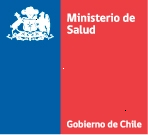 DATOS DE POSTULACIÓNDATOS DE CONTACTOTÍTULO PROFESIONAL (ES) Y/O GRADOSEXPERIENCIA LABORALCAPACITACIÓN O ESPECIALIZACIÓNNOMBRE DEL CARGO AL QUE POSTULA:FECHA DE POSTULACIÓN:APELLIDO PATERNOAPELLIDO MATERNOTELEFONOS DE CONTACTOCORREO ELECTRÓNICO(no debe contener alusiones a sexo, edad u otra condición que pudiese considerarse discriminatoria)TÍTULO INSTITUCIÓNFECHA DE INGRESO Y EGRESO (AÑOS)DURACIÓN DE LA CARRERA (Nº SEMESTRES)TÍTULO INSTITUCIÓNFECHA DE INGRESO Y EGRESO (AÑOS)DURACIÓN DE LA CARRERA (Nº SEMESTRES)EMPRESA O INSTITUCIÓN:CARGO:FECHAS: dd/mm/aa, Hasta: dd/mm/aa)Funciones: (Describa las funciones, actividades y/o tareas que debe o debía realizar)--EMPRESA O INSTITUCIÓN:CARGO:FECHAS: dd/mm/aa, Hasta: dd/mm/aa)Funciones: (Describa las funciones, actividades y/o tareas que debe o debía realizar)--EMPRESA O INSTITUCIÓN:CARGO:FECHAS: dd/mm/aa, Hasta: dd/mm/aa)Funciones: (Describa las funciones, actividades y/o tareas que debe o debía realizar)--CURSOINSTITUCIÓNHORASINDIQUE SUS EXPECTATIVAS DE RENTA LIQUIDA MENSUAL$